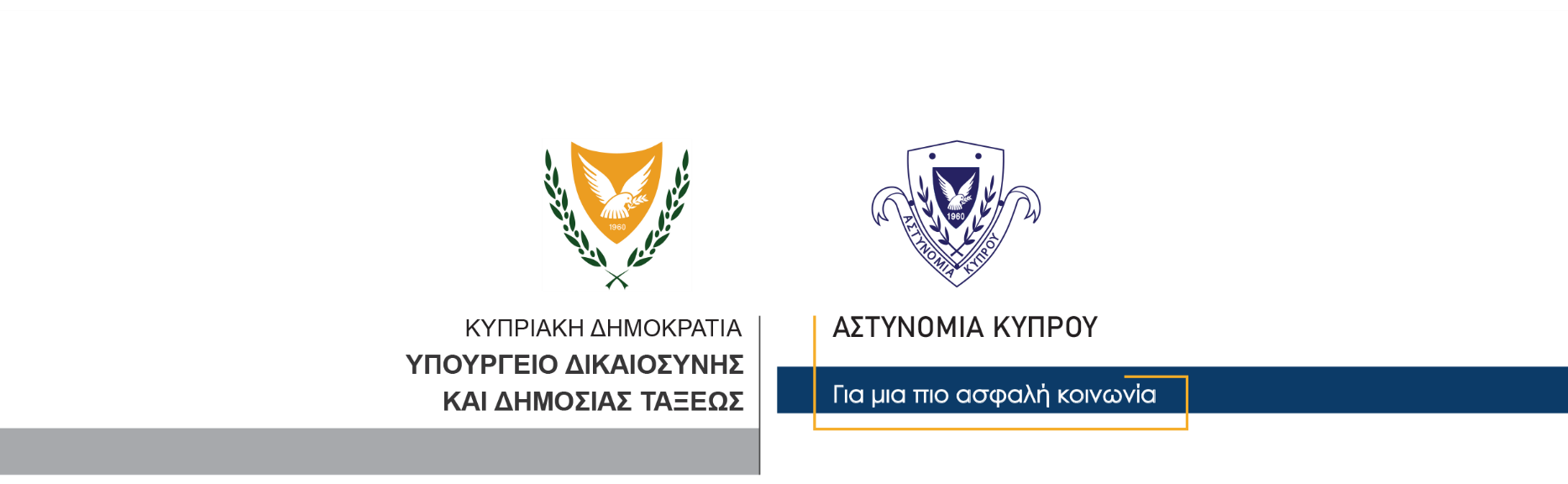 11Απριλίου, 2024  Δελτίο Τύπου 1Σύλληψη 44χρονου για δύο υποθέσεις διαρρήξεων και κλοπώνΣτο πλαίσιο των εξετάσεων αναφορικά με δύο υποθέσεις διαρρήξεων και κλοπών που διαπράχθηκαν στη Λεμεσό μεταξύ των ημερομηνιών 27/3 – 6/4/2024 και στη βάση αξιολόγησης στοιχείων, μέλη του ΤΑΕ Λεμεσού προχώρησαν χθες  βράδυ στη σύλληψη άντρα ηλικίας 44 ετών, κάτοικου της επαρχίας Λεμεσού, για διευκόλυνση των ανακρίσεων.Η πρώτη υπόθεση αφορά διάρρηξη υπό ανέγερση κατοικίας στη Λεμεσό όπου κλάπηκε ηλεκτρολογικός εξοπλισμός καθώς και πολυεργαλεία ενώ η δεύτερη υπόθεση αφορούσε διάρρηξη πολυκατοικίας όπου κλάπηκε ποσότητα υλικών οικοδομής, ειδών υγιεινής και πιεστικών νερού. Το ΤΑΕ Λεμεσού συνεχίζει τις εξετάσεις.  		    Κλάδος ΕπικοινωνίαςΥποδιεύθυνση Επικοινωνίας Δημοσίων Σχέσεων & Κοινωνικής Ευθύνης